初心者市民スケート講習会参加者募集さいたま市に在住、在学、在勤の方のスケート初心者を対象とした講習会です。沼影アイススケート場での最後の講習会となります。この機会に皆さまご参加ください。日時：令和6年1月14日（日）～2月4日（日）毎週日曜日（全4回）　　　　　午前7時～8時30分（受付は午前6時30分より）会場：沼影アイススケート場　（南区沼影）TEL０48-861-9955対象：小学1年生以上定員：130名（応募多数の場合は抽選といたします）費用：1人3,200円（傷害保険料含む）貸靴利用の場合は1回一足400円必要です。　　　　　※荒天などのため講習会が中止となった場合の参加費の返金はいたしませんのでご了承ください。持ち物：手袋・帽子・運動のできる服装（ズボン・防寒着・長めの靴下着用）申込期日：12月20日（水）申込方法：12月のスケート教室で直接提出、または下記担当者　野中まで電話にて申し込み　してください（5人まで申し込み可）参加費支払方法：① 12月教室開催日に現金で直接支払う　　　　　　　　② 下記銀行口座にお振込み　　振込み期日　12月22日（金）　　　　銀　行：　埼玉りそな銀行　七里支店　　　普通　４１９８４８７　　　　名義人：　さいたま市スケート連盟　　会計　マタキ問合せ先：スケート連盟（担当　野中）７５４－９１８０（17時～21時）初心者市民スケート講習会申込書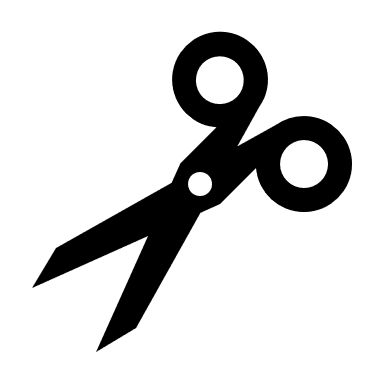 参加者氏名ふりがな学年年齢性別男　女　その他男　女　その他男　女　その他男　女　その他男　女　その他※代表者氏名※代表者氏名※電話番号※電話番号※電話番号※住所※住所※住所※住所※住所